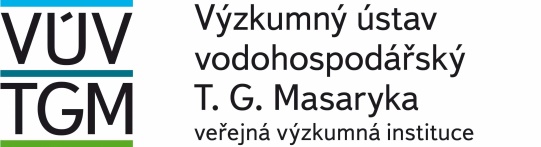 1. 	SG 230 FullGuard 12 Mos - Renewal (FG231CTAA)			          1 Ks2. 	SG 135 FullGuard 12 Mos - Renewal (FG1D1CTAA)			          1 Ks3. 	SG 135 Network Protection 12 Mos - Renewal (NP1D1CTAA)		1 Ks4. 	SG 135 Web Protection 12 Mos - Renewal (WB1D1CTAA)			1 KsDle cenové nabídky č. R-19001068Tato objednávka vstupuje v účinnost jejím zveřejněním v Centrálním registru smluv.Zveřejnění objednávky zajistí objednatel neprodleně po jejím podpisu.Žádáme o potvrzení objednávky.S přátelským pozdravem	    Jiří Vohadlo		Vedoucí investičního a provozního odboru              (vedená v rejstříku veřejných výzkumných institucí u Ministerstva školství, mládeže a tělovýchovy)Limitní cena 99 100,- Kč , vč.DPHDodací termín Co nejdříve  Doprava Autem dodavateleDodací místo Viz. adresa na obj.Vyřizuje: Simona BártůTelefon: 220 197 251/724875842Fax: 224 319 847E-mail: simona.bartu@vuv.czPobočka  ddodádonejnejpozději Praha 6Datum:8.11.2019ANNEX NET, s.r.o.Jeremenkova 88140 00 Praha 4OBJEDNÁVKA : 588/ 2019 – 422.2Zkrácená verze na fakturách VÚV TGM, v.v.i. Podbabská 2582/30 Praha 6 160 00(Na fakturách uvádějte výše uvedené číslo objednávky a přesný název naší organizace,IČO,DIČ)Objednáváme u Vás:    